Conferencia de Superiores y Superioras Mayores    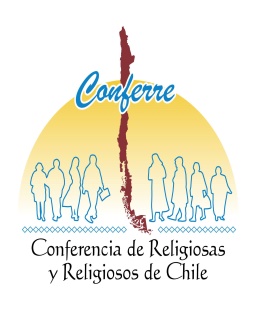                  de Religiosos y Religiosas de Chile - CONFERREJornadas de Formación para FormadoresPrevención de Abusos Sexuales02 y 03 de Junio 2016A LOS SUPERIORES Y SUPERIORAS MAYORESA LOS MIEMBROS DE LA JUNTA DIRECTIVAA LOS COORDINADORES, COORDINADORAS DE DEPARTAMENTOSA LOS PRESIDENTES, PRESIDENTAS  ZONALES  y/o DIOCESANOSQueridos Hermanas y Hermanos: Les saludamos en estos días, con el impulso de Pentecostés. Que los dones que recibimos como hijas e hijos de Dios nos permitan reavivar la esperanza  de nuestro pueblo.El Consejo de Prevención de Abusos de CONFERRE, siguiendo la invitación y la urgencia de implementar las Líneas Guías de la Conferencia Episcopal, les invita  a participar en la jornada de formación para formadores: “Cuidado y Esperanza”.Destinatarios prioritarios: Religiosas y religiosos, encargados de la prevención en sus Congregaciones, formadoras y formadores, hermanas y hermanos que, contando con esta formación, puedan impulsar y fortalecer la formación en Prevención en sus Congregaciones y obras, así como apoyar a otras Congregaciones y grupos de Iglesia.Se debe tener presente que las personas que reciban esta capacitación, serán acreditadas por el Consejo Nacional de Prevención de Abusos Sexuales de la CECh, como formadores.Objetivos 1. Conocer los fundamentos, antecedentes, efectos, respuestas legales y eclesiales y formas de prevención, del abuso sexual. 2. Entregar elementos para la implementación del programa de formación a nivel de sus Congregaciones. 3. Formar un equipo de formadores en la temática. Al término de la capacitación, los participantes se habrán familiarizado con las temáticas que les ayudarán a constituirse como formadores, al nivel de la acreditación básica exigida por las Líneas Guías. Modalidad de formación 1. Presencial (15 horas). 2. Certificación/Acreditación como formadores. Fecha	: 02 y 03 de Junio 2016Hora	: 09:00 a 18:00 horasLugar	: Centro Misionero “San Columbano”, calle Marín 0261 Providencia, (Metro “Bustamante”)Cupos	: 40 participantesValor	: $ 20.000, incluye carpeta de materiales, almuerzo y café.- Inscripciones con Sra. Sandra Soto, sedecentral@conferre.clN° Telefónicos: 226723179-226738337Plazo de Inscripciones: 31 de mayo 2016Dentro de propuesta formativa 2016, del Consejo de Prevención de  CONFRRE, se ofrecerán también dos jornadas de acreditación (es decir, cumplen con los requisitos mínimos plateados por las Líneas Guías):22 de Septiembre de 09:00 a 18:00 horas.Lugar por confirmar:Destinatarias/os: Postulantes, Novicias/os, Junioras/es y religiosas, religiosos con responsabilidades en algún ministerio pastoral.27 de Septiembre 09:00 a 18:00 horas.Destinatarias/os: Religiosas, religiosos de la tercera edad y abierto a otros participantes.Lugar: Centro de Estudios ConferreDirección: Erasmo Escala 2243Se recordaran oportunamente los detalles de cada una de ellas.Nos colocamos en la manos del Señor y que Él conduzca nuestros caminos,Hna. Nancy Arévalo, sp                                                                    		   Hna. Marcela Sáenz, aci  Secretaria Ejecutiva                                                                                  		  Presidenta      CONFERRE                                                                                           		CONFERRESantiago, 19 de Mayo 2016